	                     Request for Internal Services Quote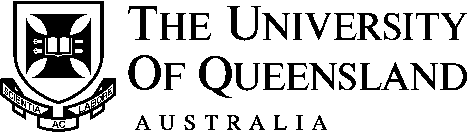 It is imperative that this Quote is completed before any goods are supplied or services performed on behalf of the Purchasing Business Unit.Buyer Initiated Details: (Please specify all information clearly.)Authorisation of Expenditure: Date RISQ raisedPurchasing Business UnitPurchasing Business UnitPurchasing Business UnitPurchasing Business UnitPurchasing Business UnitPurchasing Business UnitFinance OfficerPhoneEmailEmailDescription of Goods or Services PurchasedDescription of Goods or Services PurchasedDescription of Goods or Services PurchasedEstimated AmountEstimated AmountEstimated AmountEstimated AmountEnter Chartfields: (Optional)Enter Chartfields: (Optional)Enter Chartfields: (Optional)Enter Chartfields: (Optional)Enter Chartfields: (Optional)Enter Chartfields: (Optional)Enter Chartfields: (Optional)Enter Chartfields: (Optional)Enter Chartfields: (Optional)Enter Chartfields: (Optional)Enter Chartfields: (Optional)Enter Chartfields: (Optional)Operational UnitSiteFund CodeFunctionFunctionFunctionExpense AccountExpense AccountExpense AccountProject IDProject IDFree Form TagOperational UnitSiteFund CodeFunctionFunctionFunctionExpense AccountExpense AccountExpense AccountProject IDProject IDFree Form TagBudget Approved Yes        No Yes        NoBudget Holder Budget Holder Budget Holder SignatureDateDateCharge Approved Yes        No Yes        NoFinancial DelegateFinancial DelegateFinancial DelegateSignatureDateDateSeller Pricing Quote: (Please specify all information clearly.)Seller Pricing Quote: (Please specify all information clearly.)Seller Pricing Quote: (Please specify all information clearly.)Seller Pricing Quote: (Please specify all information clearly.)Seller Pricing Quote: (Please specify all information clearly.)Seller Pricing Quote: (Please specify all information clearly.)Seller Pricing Quote: (Please specify all information clearly.)Seller Pricing Quote: (Please specify all information clearly.)Seller Pricing Quote: (Please specify all information clearly.)Seller Pricing Quote: (Please specify all information clearly.)Seller Pricing Quote: (Please specify all information clearly.)Seller Pricing Quote: (Please specify all information clearly.)Seller Pricing Quote: (Please specify all information clearly.)Date of QuoteBilling Business UnitBilling Business UnitBilling Business UnitBilling Business UnitBilling Business UnitQuoting OfficerPhonePhoneEmailEmailEmailEmailDescription of Goods or Services ProvidedDescription of Goods or Services ProvidedAmountSellers Reference (e.g. Job #)Sellers Reference (e.g. Job #)Sellers Reference (e.g. Job #)Sellers Reference (e.g. Job #)Operational UnitSiteFund CodeFunctionFunctionRevenue AccountRevenue AccountRevenue AccountRevenue AccountProject IDProject IDProject IDFree Form TagFree Form Tag